LIGO Laboratory / LIGO Scientific CollaborationLIGO-E1200226-v6	Advanced LIGO	6/26/2017TwinCAT Library for Low Noise VCODaniel SiggDistribution of this document:LIGO Scientific CollaborationThis is an internal working note
of the LIGO Laboratory.http://www.ligo.caltech.edu/California Institute of TechnologyLIGO Project – MS 18-341200 E. California Blvd.Pasadena, CA 91125Phone (626) 395-2129Fax (626) 304-9834E-mail: info@ligo.caltech.eduMassachusetts Institute of TechnologyLIGO Project – NW22-295185 Albany StCambridge, MA 02139Phone (617) 253-4824Fax (617) 253-7014E-mail: info@ligo.mit.eduLIGO Hanford ObservatoryP.O. Box 159Richland WA 99352Phone 509-372-8106Fax 509-372-8137LIGO Livingston ObservatoryP.O. Box 940Livingston, LA  70754Phone 225-686-3100Fax 225-686-7189LibraryLibraryTitleLowNoiseVcoVersion6TwinCAT version2.11Name space–AuthorDaniel SiggDescriptionControls the low noise VCO, D0900605, and the frequency difference mixer, D1600499.The low noise VCO is based on a frequency difference divider. It requires a 71MHz/10dBm reference source and a VCO source at either 125MHz or 79MHz. Both RF levels as well as the RF level at the output of the frequency difference divider are monitored. The only set value is an offset into the VCO which translates into a frequency offset at the output. A binary output is used to enable the excitation input. Additional monitors are available for the tune voltage, the state of the excitation switch, and a power ok bit.If a frequency counter has been setup through the timing system, the measured frequency can be stabilized by feeding back to the bias offset. This then allows the user to select a fixed output frequency.The frequency difference mixer is using the same RF mixer circuit but without a divider and a VCO. It implements none of the extra frequency controls of the VCO neither. The 3 RF power monitors which have the calibrationThe corresponding temperature readout has the calibrationThe RF power levels should be alarmed when outside ±1dBm of nominal.Error codesLow Noise VCO:0x01 – Power supply voltages out-of-range0x02 – Reference RF power level out-of-range0x04 – Divider RF power level out-of-range0x08 – Output RF power level out-of-range0x10 – Excitation switch enabled0x20 – Invalid frequency0x40 – Controls errorFrequency difference mixer:0x01 – Power supply voltages out-of-range0x02 – Reference RF power level out-of-range0x04 – Input RF power level out-of-range0x08 – Output RF power level out-of-rangeControls errors:0x01 – Unity gain frequency too high0x02 – Unity gain frequency too low0x04 – High limit reached0x08 – Low limit reached0x10 – Invalid error signal0x20 – Invalid set frequencyLibrary dependencies:Error, SaveRestore, ReadADC. WriteDACHardware Input TypeTYPE LowNoiseVcoInStruct :STRUCT	ReferenceMon:			INT;	DividerMon:			INT;	OutputMon:			INT;	ReferenceTemp:		INT;	DividerTemp:			INT;	OutputTemp:			INT;	TuneMon:			INT;	Frequency:			LREAL; (* not used *)	ExcitationSwitch:		BOOL;	PowerOk:			BOOL;	FrequencyLive:			BOOL; (* not used *)END_STRUCTEND_TYPEHardware Input TypeTYPE LowNoiseVcoInStruct :STRUCT	ReferenceMon:			INT;	DividerMon:			INT;	OutputMon:			INT;	ReferenceTemp:		INT;	DividerTemp:			INT;	OutputTemp:			INT;	TuneMon:			INT;	Frequency:			LREAL; (* not used *)	ExcitationSwitch:		BOOL;	PowerOk:			BOOL;	FrequencyLive:			BOOL; (* not used *)END_STRUCTEND_TYPEType nameLowNoiseVcoInStructDescriptionStructure of the hardware inputs that are wired up for the low noise VCODefinitionSTRUCTElementName: ReferenceMonType: INTDescription: Monitors the RF power at the reference inputElementName: DividerMonType: INTDescription: Monitors the RF power at the divider inputElementName: OutputMonType: INTDescription: Monitors the RF power after the output amplifierElementName: ReferenceTempType: INTDescription: Monitors the temperature of the reference RF detectorElementName: DividerTempType: INTDescription: Monitors the temperature of the divider RF detectorElementName: OutputTempType: INTDescription: Monitors the temperature of the output RF detectorElementName: TuneMonType: INTDescription: Monitor for the frequency offsetElementName: FrequencyType: LREALDescription: Measured frequencyElementName: ExcitationSwitchType: BOOLDescription: Monitors the excitation input enableElementName: PowerOkType: BOOLDescription: Voltage monitor readbackElementName: FrequencyLiveType: BOOLDescription: Keep alive for frequency measurementHardware Output TypeTYPE LowNoiseVcoOutStruct :STRUCT	TuneOfs:			INT;	ExcitationEn:			BOOL;END_STRUCTEND_TYPEHardware Output TypeTYPE LowNoiseVcoOutStruct :STRUCT	TuneOfs:			INT;	ExcitationEn:			BOOL;END_STRUCTEND_TYPEType nameLowNoiseVcoOutStructDescriptionStructure of the hardware outputs that are wired up for the low noise VCODefinitionSTRUCTElementName: TuneOfsType: INTDescription: Setpoint for the frequency offsetElementName: ExcitationEnType: BOOLDescription: Enables the excitation inputUser Interface TypeTYPE LowNoiseVcoStruct :STRUCT	Error:				ErrorStruct;	ReferenceMon:			LREAL;		ReferenceNom:			LREAL;	DividerMon:			LREAL;		DividerNom:			LREAL;	OutputMon:			LREAL;		OuptutNom:			LREAL;	ReferenceTemp:		LREAL;		DividerTemp:			LREAL;	OutputTemp:			LREAL;	TuneOfs:			LREAL;	TuneMon:			LREAL;	TuneLimit:			LREAL;	ExcitationSwitch:		BOOL;	ExcitationEn:			BOOL;	PowerOk:			BOOL;	Frequency:			LREAL;	FrequencyFault:		BOOL;	Controls:			LowNoiseVcoControlsStruct;END_STRUCTEND_TYPEUser Interface TypeTYPE LowNoiseVcoStruct :STRUCT	Error:				ErrorStruct;	ReferenceMon:			LREAL;		ReferenceNom:			LREAL;	DividerMon:			LREAL;		DividerNom:			LREAL;	OutputMon:			LREAL;		OuptutNom:			LREAL;	ReferenceTemp:		LREAL;		DividerTemp:			LREAL;	OutputTemp:			LREAL;	TuneOfs:			LREAL;	TuneMon:			LREAL;	TuneLimit:			LREAL;	ExcitationSwitch:		BOOL;	ExcitationEn:			BOOL;	PowerOk:			BOOL;	Frequency:			LREAL;	FrequencyFault:		BOOL;	Controls:			LowNoiseVcoControlsStruct;END_STRUCTEND_TYPEType nameLowNoiseVcoStructDescriptionStructure of the user interface tags that are used to control the low noise VCODefinitionSTRUCTOutput TagName: ErrorType: ErrorStructDescription: For error handlerOutput TagName: ReferenceMonType: LREALDescription: Monitors the RF power at the reference input in dBmInput TagName: ReferenceNomType: LREALDescription: Nominal value for the RF power at the reference input in dBmOutput TagName: DividerMonType: LREALDescription: Monitors the RF power at the divider  input in dBmInput TagName: DividerNomType: LREALDescription: Nominal value for the RF power at the divider input in dBmOutput TagName: OutputMonType: LREALDescription: Monitors the RF power after the output amplifier dBmInput TagName: OutputNomType: LREALDescription: Nominal value for the RF power at the output amplifier in dBmOutput TagName: ReferenceTempType: LREALDescription: Monitors the temperature of the reference RF detector in COutput TagName: DividerTempType: LREALDescription: Monitors the temperature of the divider RF detector in COutput TagName: OutputTempType: LREALDescription: Monitors the temperature of the output RF detector in CInput TagName: TuneOfsType: LREALDescription: Setpoint for the frequency offset in VOutput TagName: TuneMonType: LREALDescription: Monitor for the frequency offset in VInput TagName: TuneLimitType: LREALDescription: Limit for the frequency offset in VInput TagName: ExcitationEnType: BOOLDescription: Enables the excitation inputOutput TagName: ExcitationSwitchType: BOOLDescription: Monitors the excitation input enableOutput TagName: PowerOkType: BOOLDescription: Voltage monitor readbackOutput TagName: FrequencyType: LREALDescription: Frequency of the VCO outputOutput TagName: FrequencyFaultType: BOOLDescription: Indicates if the frequency of the VCO is no longer updating correctlyInput TagName: ControlsType: LowNoiseVcoControlsStructDescription: VCO frequency controls parametersUser Interface TypeTYPE LowNoiseVcoControlsStruct:STRUCT	Error:				ErrorStruct;	Fault:				BOOL;	SetFrequency:			LREAL;	SetFrequencyOffset:		LREAL;	DiffFrequency:			LREAL;	Enable:				BOOL;	UnityGain:			LREAL;	ClearInt:			BOOL;END_STRUCTEND_TYPEUser Interface TypeTYPE LowNoiseVcoControlsStruct:STRUCT	Error:				ErrorStruct;	Fault:				BOOL;	SetFrequency:			LREAL;	SetFrequencyOffset:		LREAL;	DiffFrequency:			LREAL;	Enable:				BOOL;	UnityGain:			LREAL;	ClearInt:			BOOL;END_STRUCTEND_TYPEType nameLowNoiseVcoControlsStructDescriptionStructure of the user interface that is used to control the frequency of the low noise VCODefinitionSTRUCTOutput TagName: ErrorType: ErrorStructDescription: For error handlerOutput TagName: FaultType: BOOLDescription: Indicated a servo faultInput TagName: SetFrequencyType: LREALDescription: Set frequency in HzInput TagName: SetFrequencyOffsetType: LREALDescription: Set frequency offset in HzOutput TagName: DiffFrequencyType: LREALDescription: Difference between measured and set frequency in HzInput TagName: EnableType: BOOLDescription: Enable the servoInput TagName: UnityGainType: LREALDescription: Unity gain frequency in HzInput TagName: ClearIntType: BOOLDescription: Clear the history of the integratorUser Interface TypeTYPE LowNoiseVcoTypeEnum: (VCO, FDD);END_TYPEUser Interface TypeTYPE LowNoiseVcoTypeEnum: (VCO, FDD);END_TYPEType nameLowNoiseVcoTypeEnumDescriptionEnumerated type to describe the type of the low noise VCODefinitionENUMEnum TagName: VCODescription: Standard VCOEnum TagName: FDDDescription: Frequency-difference dividerUser Interface TypeTYPE FrequencyDifferenceMixerStruct :STRUCT	Error:				ErrorStruct;	ReferenceMon:			LREAL;		ReferenceNom:			LREAL;	InputMon:			LREAL;		InputNom:			LREAL;	OutputMon:			LREAL;		OuptutNom:			LREAL;	ReferenceTemp:		LREAL;		InputTemp:			LREAL;	OutputTemp:			LREAL;	PowerOk:			BOOL;END_STRUCTEND_TYPEUser Interface TypeTYPE FrequencyDifferenceMixerStruct :STRUCT	Error:				ErrorStruct;	ReferenceMon:			LREAL;		ReferenceNom:			LREAL;	InputMon:			LREAL;		InputNom:			LREAL;	OutputMon:			LREAL;		OuptutNom:			LREAL;	ReferenceTemp:		LREAL;		InputTemp:			LREAL;	OutputTemp:			LREAL;	PowerOk:			BOOL;END_STRUCTEND_TYPEType nameFrequencyDifferenceMixerStructDescriptionStructure of the user interface tags that are used to control the frequency difference mixerDefinitionSTRUCTOutput TagName: ErrorType: ErrorStructDescription: For error handlerOutput TagName: ReferenceMonType: LREALDescription: Monitors the RF power at the reference input in dBmInput TagName: ReferenceNomType: LREALDescription: Nominal value for the RF power at the reference input in dBmOutput TagName: InputMonType: LREALDescription: Monitors the RF power at the input in dBmInput TagName: InputNomType: LREALDescription: Nominal value for the RF power at the input in dBmOutput TagName: OutputMonType: LREALDescription: Monitors the RF power after the output amplifier dBmInput TagName: OutputNomType: LREALDescription: Nominal value for the RF power at the output amplifier in dBmOutput TagName: ReferenceTempType: LREALDescription: Monitors the temperature of the reference RF detector in COutput TagName: InputTempType: LREALDescription: Monitors the temperature of the input RF detector in COutput TagName: OutputTempType: LREALDescription: Monitors the temperature of the output RF detector in COutput TagName: PowerOkType: BOOLDescription: Voltage monitor readbackFunction BlockFUNCTION_BLOCK LowNoiseVcoFBVAR_INPUT	LowNoiseVcoType:	LowNoiseVcoTypeEnum := VCO;	Request:		SaveRestoreEnum;	LowNoiseVcoIn:	LowNoiseVcoInStruct;	Frequency:		LREAL := 0.0;	FrequencyError:	BOOL := TRUE;	FddStages:		INT := 1;	UseSigmaDelta:	BOOL := TRUE;END_VARVAR_OUTPUT	LowNoiseVcoOut:	LowNoiseVcoOutStruct;END_VARVAR_IN_OUT	LowNoiseVcoInit:	LowNoiseVcoStruct;	LowNoiseVco:		LowNoiseVcoStruct;END_VARFunction BlockFUNCTION_BLOCK LowNoiseVcoFBVAR_INPUT	LowNoiseVcoType:	LowNoiseVcoTypeEnum := VCO;	Request:		SaveRestoreEnum;	LowNoiseVcoIn:	LowNoiseVcoInStruct;	Frequency:		LREAL := 0.0;	FrequencyError:	BOOL := TRUE;	FddStages:		INT := 1;	UseSigmaDelta:	BOOL := TRUE;END_VARVAR_OUTPUT	LowNoiseVcoOut:	LowNoiseVcoOutStruct;END_VARVAR_IN_OUT	LowNoiseVcoInit:	LowNoiseVcoStruct;	LowNoiseVco:		LowNoiseVcoStruct;END_VARNameLowNoiseVcoFBDescriptionControls the low noise VCO. One function block for each low noise VCO chassis needs to be instantiated. An FDD unit is usually the second stage of a multi stage VCO/FDD setup. It does not implement a frequency servo.Input argument	Name: LowNoiseVcoTypeType: LowNoiseVcoTypeEnumDescription: Type of low noise VCO chassisDefault: VCOInput argument	Name: RequestType: SaveRestoreEnumDescription: Save restore commandInput argumentName: LowNoiseVcoInType: LowNoiseVcoInStructDescription: Input hardware structureInput argumentName: FrequencyType: LREALDescription: Externally measured frequency of VCODefault: 0Input argumentName: FrequencyErrorType: BOOLDescription: Externally measured frequency is invalidDefault: TRUE (invalid)Input argumentName: FddStagesType: INTDescription: Number of frequency difference dividers used. This is to normalize the gain of the frequency servo.Default: 1Input argumentName: UseSigmaDeltaType: BOOLDescription: Use a sigma delta modulator for averaging the control signalDefault: TRUEOutput argumentName: LowNoiseVcoOutType: LowNoiseVcoOutStructDescription: Output hardware structureIn/out argumentName: LowNoiseVcoInitType: LowNoiseVcoStructDescription: Save/restore variables in persistent memoryIn/out argumentName: LowNoiseVcoType: LowNoiseVcoStructDescription: User Interface structureFunction BlockFUNCTION_BLOCK FrequencyDifferenceMixerFBVAR_INPUT	Request:			SaveRestoreEnum;	FrequencyDifferenceMixerIn:	LowNoiseVcoInStruct;END_VARVAR_IN_OUT	FrequencyDifferenceMixerInit:	FrequencyDifferenceMixerStruct;	FrequencyDifferenceMixer:	FrequencyDifferenceMixerStruct;END_VARFunction BlockFUNCTION_BLOCK FrequencyDifferenceMixerFBVAR_INPUT	Request:			SaveRestoreEnum;	FrequencyDifferenceMixerIn:	LowNoiseVcoInStruct;END_VARVAR_IN_OUT	FrequencyDifferenceMixerInit:	FrequencyDifferenceMixerStruct;	FrequencyDifferenceMixer:	FrequencyDifferenceMixerStruct;END_VARNameFrequencyDifferenceMixerFBDescriptionControls the frequency difference mixer. One function block for each frequency difference mixer chassis needs to be instantiated. Input argument	Name: RequestType: SaveRestoreEnumDescription: Save restore commandInput argumentName: FrequencyDifferenceMixerInType: LowNoiseVcoInStructDescription: Input hardware structureIn/out argumentName: FrequencyDifferenceMixerInitType: FrequencyDifferenceMixerStructDescription: Save/restore variables in persistent memoryIn/out argumentName: FrequencyDifferenceMixerType: FrequencyDifferenceMixerStructDescription: User Interface structureVisual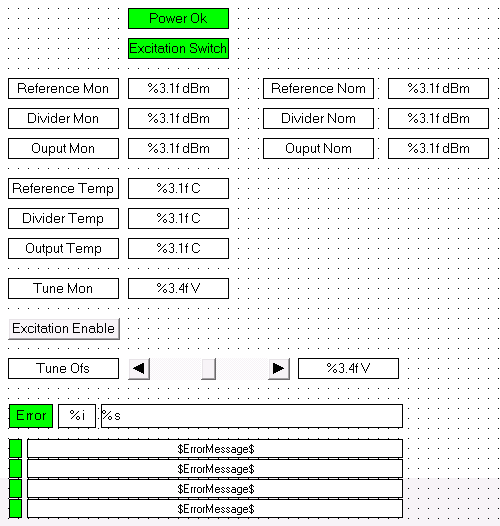 VisualNameLowNoiseVcoVisDescriptionDisplays several MON and temperature readings, power and excitation status, and error alarmsPlaceholderName: LowNoiseVCOType: LowNoiseVCOStructDescription: Low Noise VCO structure